23 апреля 2015 года в Черемушке открыта Декада памяти«Есть память, которой не будет конца!»Проект «Наследники Победы»Открытые мероприятия, посвященные празднованию 70 годовщине Великой Победы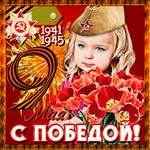 БЕССМЕРТНЫЙ ПОЛК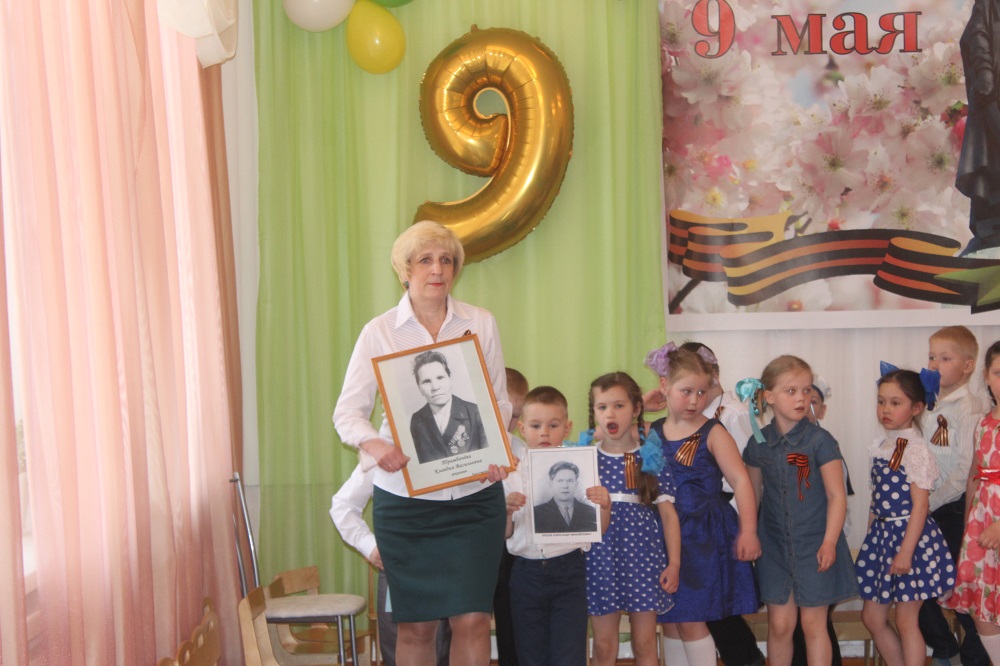 ВЕЧЕР ВОЕННОЙ ПЕСНИ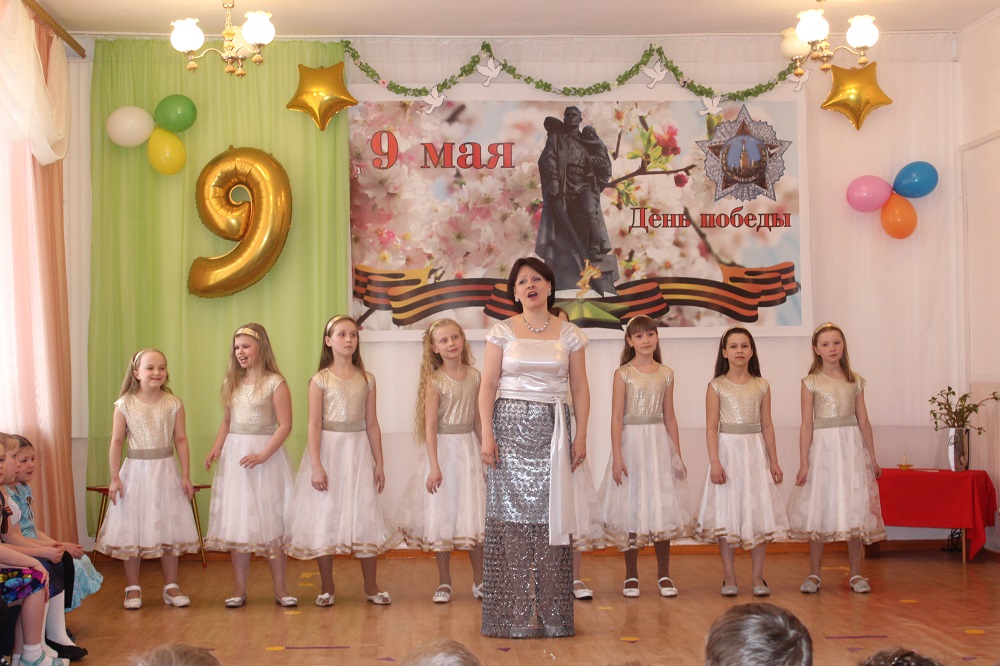 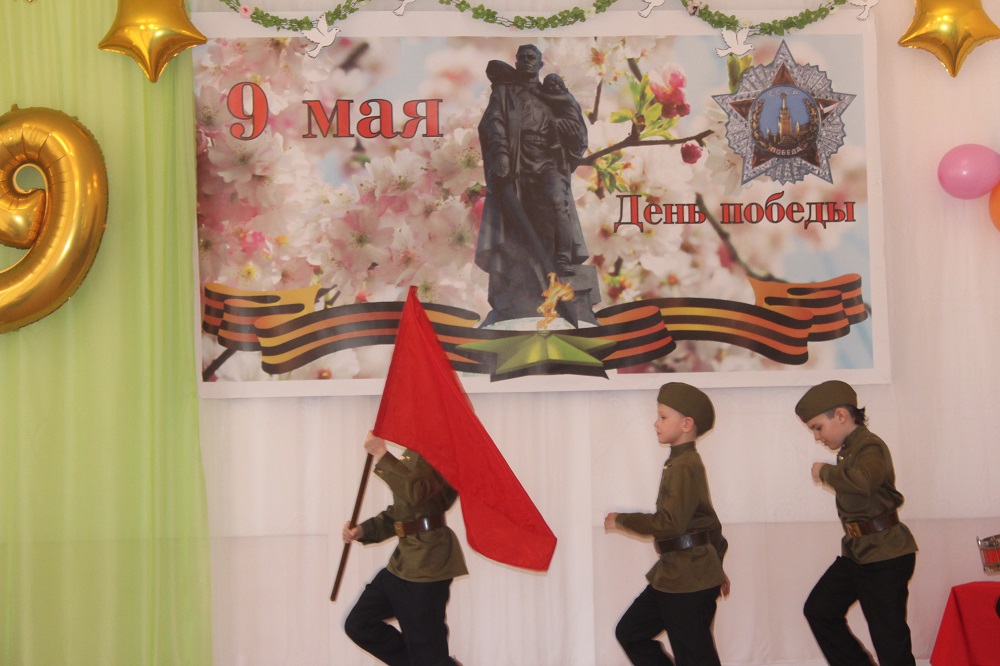 МОЙ ПРАДЕД – ГЕРОЙ ВОЙНЫ!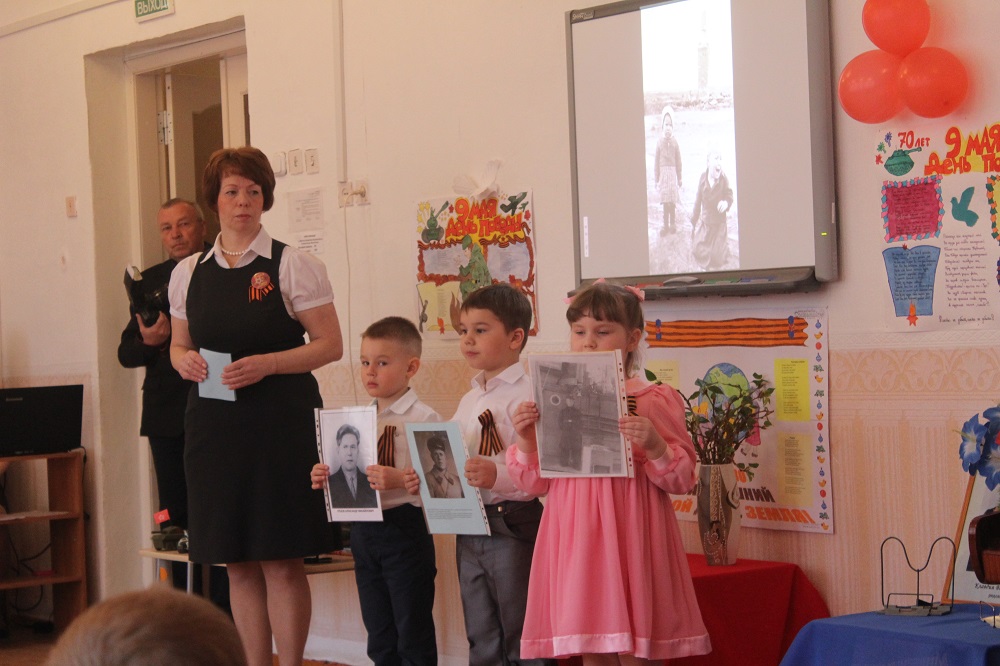 ПОМНИМ И ГОРДИМСЯ!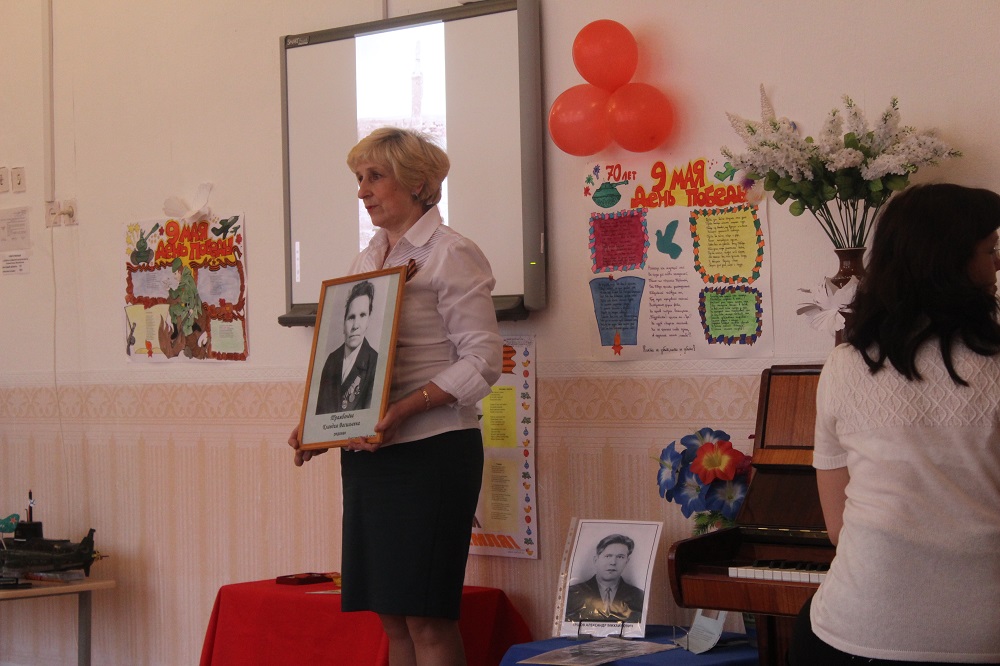 ПИСЬМО В ТРЕУГОЛЬНОМ КОНВЕРТЕ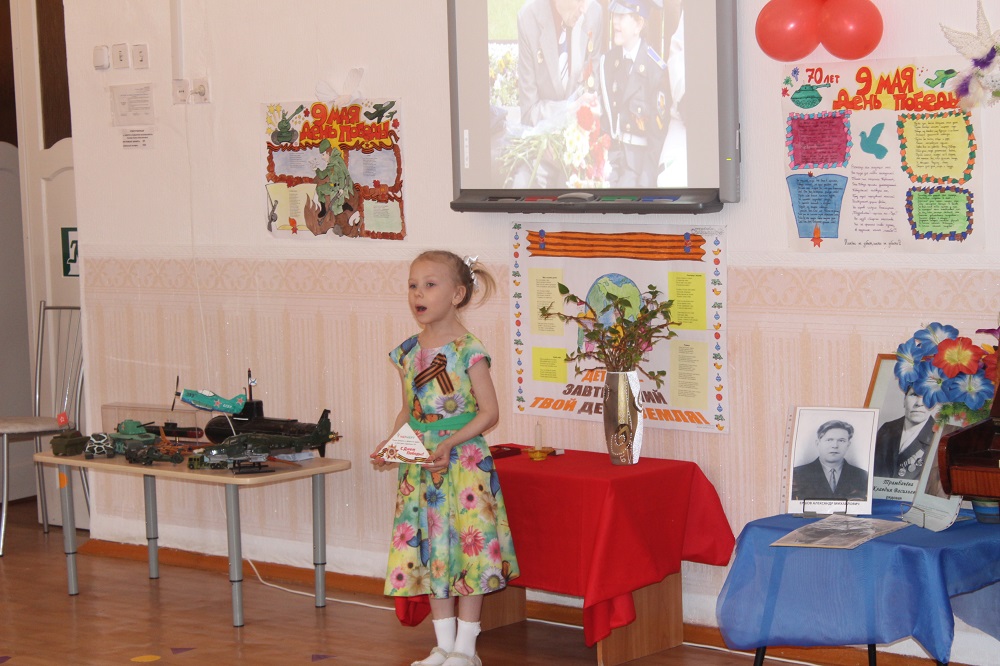 ЖИВОТНЫЕ – ГЕРОИ ВОЙНЫ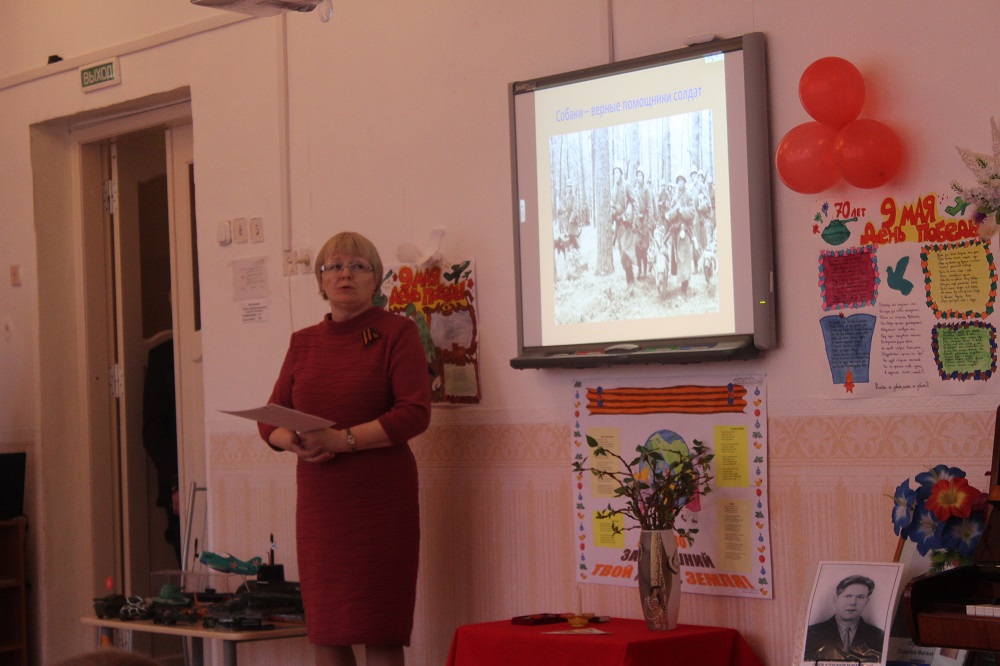 СИНИЙ ПЛАТОЧЕК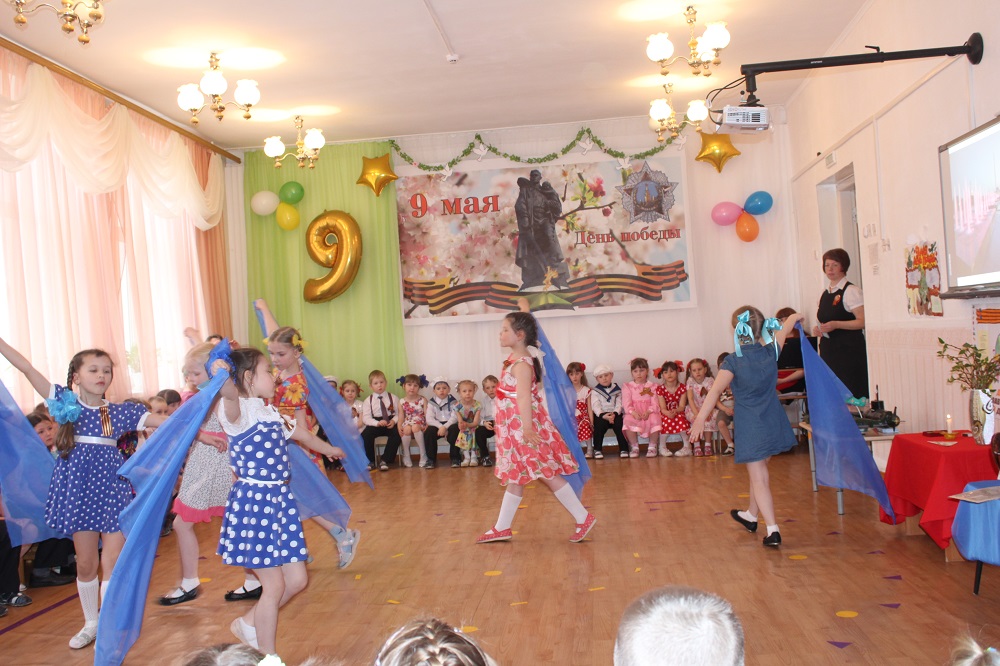 ЯБЛОЧКО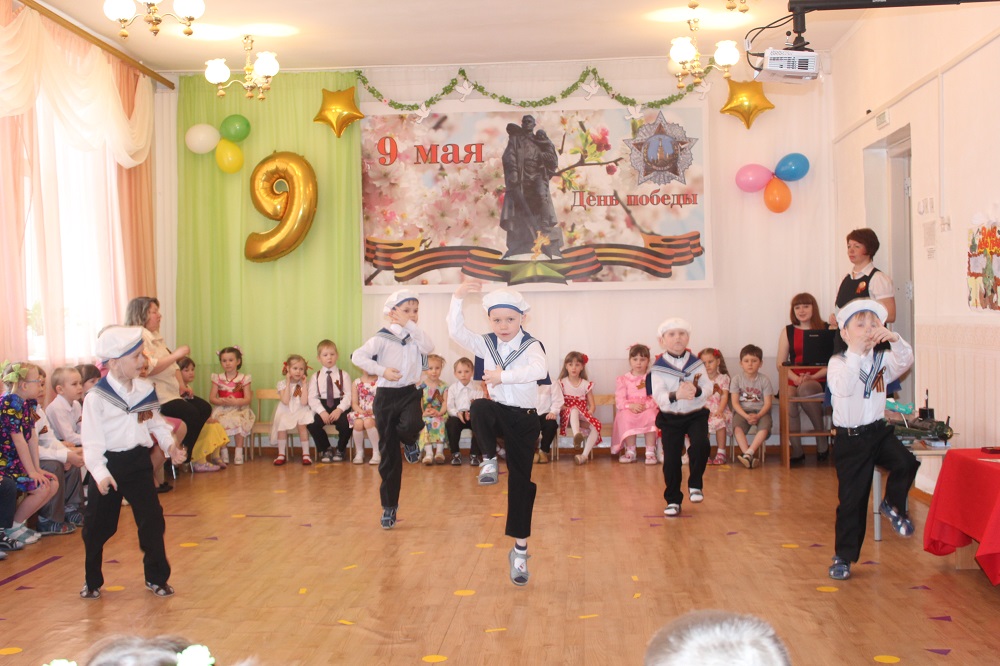 